Tenisový turnaj: Pilníkov – MASTERS 2023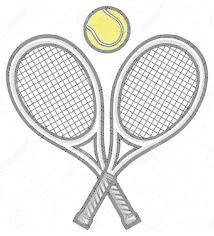 Kdy: 22.7. 2023Kde: sportoviště (hala)Startovné: dobrovolnéPrezentace: 8:00 – 8:15Způsob hry: Dle počtu hráčů ve skupinách každý s každým. Jeden set. Za stavu 6:6 tie-break. Dále postupující vylučovacím způsobem. Upřesněno bude vše při losování. Možnost úprav hracího systému dle počtu hráčů.Hrací míče a občerstvení zajištěno.Více info: Petr Jirásko 725504597Všichni jste srdečně zváni.